§2944.  Who may make anatomical gift before donor's deathSubject to section 2948, an anatomical gift of a donor's body or part may be made during the life of the donor for the purpose of transplantation, therapy, research or education in the manner provided in section 2945 by:  [PL 2007, c. 601, §2 (NEW).]1.  Donor.  The donor, if the donor is at least 18 years of age or is under 18 years of age and is:A.  An emancipated minor; or  [PL 2007, c. 601, §2 (NEW).]B.  Authorized under state law to apply for a driver's license because the donor is at least 16 years of age;  [PL 2007, c. 601, §2 (NEW).][PL 2007, c. 601, §2 (NEW).]2.  Agent of donor.  An agent of the donor, unless the power of attorney for health care or other record prohibits the agent from making an anatomical gift;[PL 2007, c. 601, §2 (NEW).]3.  Parent of the donor.  A parent of the donor, if the donor is under 18 years of age and not emancipated; or[PL 2007, c. 601, §2 (NEW).]4.  Guardian of donor.  The donor's guardian.[PL 2007, c. 601, §2 (NEW).]SECTION HISTORYPL 2007, c. 601, §2 (NEW). The State of Maine claims a copyright in its codified statutes. If you intend to republish this material, we require that you include the following disclaimer in your publication:All copyrights and other rights to statutory text are reserved by the State of Maine. The text included in this publication reflects changes made through the First Regular and First Special Session of the 131st Maine Legislature and is current through November 1, 2023
                    . The text is subject to change without notice. It is a version that has not been officially certified by the Secretary of State. Refer to the Maine Revised Statutes Annotated and supplements for certified text.
                The Office of the Revisor of Statutes also requests that you send us one copy of any statutory publication you may produce. Our goal is not to restrict publishing activity, but to keep track of who is publishing what, to identify any needless duplication and to preserve the State's copyright rights.PLEASE NOTE: The Revisor's Office cannot perform research for or provide legal advice or interpretation of Maine law to the public. If you need legal assistance, please contact a qualified attorney.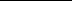 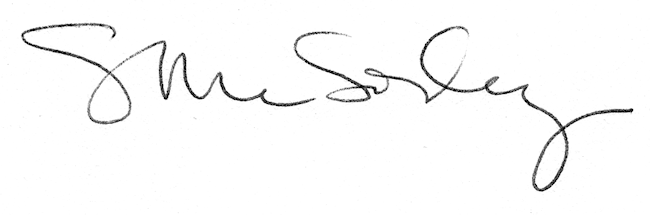 